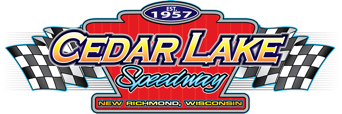 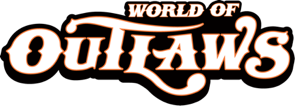 Participant “Snapshot” – Refer to Pages 2-11 for ALL DetailIf Participant is sick or displays symptoms of COVID-19, STAY HOMETeam Entry by Pre-Registration…MAX car count of thirty (30).Entry MUST be submitted by July 1, 2020 (Wednesday) at 12:00pm EST (Noon). ALL Drivers MUST be current DIRTcar Members by Pre-Registration.While at the event we recommend ALL Participants wear a cloth face cover when you are unable to maintain social-distancing.Overnight Camping is available. You must call and reserve your spot at Cedar Lake Speedway office while still available.  All spots are on a first-come, first-served basis.Participants will NOT be allowed to enter the Staging and Pit Area before 1pm on Thursday and ALL six (6) TEAM MEMBERS (Driver & Team) MUST arrive together with their confirmation e-mail.  You MUST be in the Facility by 5pm.  Personal vehicles will NOT be permitted in the Pit Area, but can park outside the Pit entrance off the backstretch. Teams are permitted to keep their Race Haulers in the Pit Area overnight. On Friday and Saturday at 2pm we will sweep the facility, secure the venue and begin COVID-19 Screening for Re-Entry. This event will have a 3-day wristband. Upon arrival to the Facility you should be prepared for a COVID-19 Screening up to and including taking a Temperature Test.ALL Attendees MUST follow CDC Guidelines throughout the entire event from entry onto the facility until exit.  We recommend Social-Distancing (6’ separation), wearing a cloth face cover and washing your hands every 20 minutes throughout the event.The Pit Area food & beverage concessions will be open Thursday-Saturday.Spectators will be allowed in the Pits following Victory Lane.Merchandise sales will take place in the Spectator area of the facility for Platinum drivers ONLY. ALL Merchandise Guidelines MUST be adhered to at ALL times.  See Exhibit D for Merchandise Guidelines.ALL teams are recommended to disinfect their Race Haulers and Living Quarters before arrival and following the event.  It is also recommended to self-quarantine for 72 hours following the event.Exhibit A – Track & Facility Information_________________________________________________________________________________________________________LOCATION: Cedar Lake Speedway, 2275County Road CC, New Richmond, WI 54017KEY CONTACTSEVENT DATE(S): July 2-4, 2020EVENT NAME: Independence Weekend ShootoutCOMPETITION/SERIES: World of Outlaws NOS Energy Drink Sprint Cars & World of Outlaws Morton Building Late Model SeriesFEATURE LAPS & PURSE:ThursdaySprint Cars: 20-Laps & $3,000-to-WinLate Models: 20-Laps & $3,000-to-WinFriday Sprint Cars: 35-Laps & $20,000-to-Win and $1,000-to-StartLate Models: 50-Laps & $20,000-to-Win and $1,000-to-StartSaturday Sprint Cars: 35-Laps & $20,000-to-Win and $1,000-to-StartLate Models: 50-Laps & $20,000-to-Win and $1,000-to-StartExhibit Four – Participant GuidelinesAs we #ReturntoRacing you will read about [CLEAN-COVER-CONFINE]. As the country, and motorsports in particular, gradually eases back into business it is important to remember that everyone needs to remain aware of reducing and eventually eliminating the spread of COVID-19. Keeping these three simple words in mind as you go about your business will enable all of us to work toward the time when tracks will reverberate to the sound of race cars and the cheering of race fans.1. PRE-EVENTHEALTHIf Participant is sick or displays symptoms of COVID-19, STAY HOMECovid-19 Symptoms includes Fever, Muscle Pain, Cough, Headache, Shortness of breath or difficulty breathing, Sore Throat, Loss of Taste or Smell, Chills or Repeated Shaking with Chills. CDC COVID-19 Symptoms/Symptoms of Coronavirus Guidelines: https://www.cdc.gov/coronavirus/2019-ncov/symptoms-testing/symptoms.htmlPERSONAL HYGIENEParticipants should wash hands with soap and water every 20-minutes…Sanitizer should ONLY support hand-washing, not take the place of. [CLEAN]Participants should wash hands after being in a public place, after blowing nose, coughing, or sneezing; preparing and/or consuming food. [CLEAN]Participants should avoid touching their face. [CLEAN-COVER]CDC Hand-Washing & Hand Sanitizer Guidelines: https://www.cdc.gov/handwashing/when-how-handwashing.htmlPREPARATIONParticipants are encouraged to bring cloth Face Cover (or similar)…PLEASE DO NOT use any medical-style Face Masks or Gloves that would otherwise be used by a health care worker. Special consideration will be given to the fact that some Staff will be communicating via 2-way or 1-way radios. [COVER]Parking for Motorhomes is located onsite and can be reserved by contacting the Cedar Lake Speedway Main Office.[CONFINE]CLEANING Participants and Race Teams shall professionally clean & disinfect all equipment prior to arrival to the Facility. [CLEAN]It is highly recommended that all trucks, trailers, motorhomes and personal vehicles be actively disinfected through a wipe-down process by individual attendees prior to arrival at the Event.  Professional cleaning services may be considered by some Participants. [CLEAN]CONSIDERATIONSIf you live with someone over the age of 65 or with underlying medical conditions, you should consider staying home or be prepared to self-quarantine upon your return. [CONFINE]CDC ‘How to Protect Yourself & Others’ Guidelines: https://www.cdc.gov/coronavirus/2019-ncov/prevent-getting-sick/prevention.htmlTRAVELParticipants should travel and attend with household contacts only if possible. [CONFINE]CDC Travel Considerations: https://www.cdc.gov/coronavirus/2019-ncov/travelers/travel-in-the-us.html2. EVENT EXPERIENCEKEY TIMES11am-1pm Thursday: Merchandise Load-In1-5pm on Thursday & 2pm on Friday & Saturday: Participants Arrival8:30pm Thursday & 8pm Friday & 5:45pm Saturday: RacingARRIVALParticipants will not be allowed to enter the Facility before 1pm and ALL TEAMS should arrive together with their confirmation letter and ALL six (6) Attendees (Driver & Crew Members) .  There are NO personal vehicles permitted in the Infield/Pit Area.  ALL Participants must enter facility between 2-5pm on Thursday.Upon arrival to the Facility you should be prepared for a COVID-19 Screening up to and including a Temperature Test.Temperature scanners will be used to test all Attendees entering the Facility. Any Attendee with a temperature of 100.4 degrees or higher will not be allowed into the Facility.Participants will be escorted to to assigned Parking Spot in the Pits. [CONFINE]TRANSACTIONSCash transactions are available at the Facility, but it is encouraged to use Credit or Debit card for all transactions.SOCIAL DISTANCINGParticipants should practice Social Distancing (6’ separation per individual) at ALL times at the event including any necessary one-on-one conversation. [CONFINE]CDC Social-Distancing Guidelines: https://www.cdc.gov/coronavirus/2019-ncov/prevent-getting-sick/social-distancing.htmlGROUPSParticipants should not congregate in groups larger than ten(10) and when/if doing so they should practice Social-Distancing and should wear cloth face covers. [COVER-CONFINE]PERSONAL HYGIENEThere will be hand-washing stations, wipes and sanitizer located throughout the Facility.  Participants should wash hands with soap and water every 20-minutes throughout the day…Sanitizer should ONLY support hand washing, not take the place of. [CLEAN]Participants should avoid touching their face. [COVER-COVER]Participants should cover ALL coughs & sneezing. [COVER]If Participant feels symptoms at the event, please let an Official know immediately. COVID-19 Symptoms includes Fever, Muscle Pain, Cough, Headache, Shortness of breath or difficulty breathing, Sore Throat, Loss of Taste or Smell, Chills or Repeated Shaking with Chills. CDC Hand-Washing & Hand Sanitizer Guidelines: https://www.cdc.gov/handwashing/when-how-handwashing.htmlSEATINGParticipants should view all on-track action from the top of their respective Race Hauler when possible. [CONFINE]CONCESSIONSThere will be Concessions available at the event.3. POST-EVENT PLANEXITALL Participants MUST EXIT Facility 1-hour after the completion of the event unless staying overnight onsite.PAYOUTALL purse and Contingency Award payouts will be distributed following the event via Direct Deposit and/or Check.  There will be NO payout distribution onsite.CLEANINGParticipants are strongly recommended to use active disinfection of high-use surfaces through a wipe-down prior to leaving the Facility. [CLEAN]It is highly recommended that Participants conduct additional disinfection upon returning to their homes, places of business or race shops.  It is encouraged to employ a lockdown strategy for a period of 96 hours. [CLEAN-CONFINE]HEALTHIf an attendee feels any COVID-19 Symptoms within 72 hours of the completion of the event we ask you to contact the event organizer and see your primary doctor. (CONFINE)COVID-19 Symptoms include Fever, Muscle Pain, Cough, Headache, Shortness of breath or difficulty breathing, Sore Throat, Loss of Taste or Smell, Chills or Repeated Shaking with Chills.Exhibit D – Merchandise Vendor Guidelines 1. PRE-EVENT PREPARATION Cash and Credit Cards can be accepted.  An ATM is onsite at the Facility.  Gloves are recommended when handling the method of payment from the customer.  You should not touch your face while wearing gloves. [COVER]Vendors should have a bin marked for sanitized ink pens and another bin for the customer to place the used ink pen.  Ink Pens should be sanitized after each use.If the customer is required to touch a keypad for credit card use, the keypad should be sanitized after each use.   Vendors are recommended to wear a cloth Face Cover (or similar)…PLEASE DO NOT use any medical-style Face Masks or Gloves that would otherwise be used by a health care worker. [COVER] Vendors will need to have a plexiglass shield cover in front of the register to assist in the protection of both the vendor and customer. [CONFINE]Appropriate markers should be designated on the ground by providing clearly marked areas that represent patrons standing six-feet (6’) apart.  Areas should be marked to designate a line to enter the register. [CONFINE]It is highly recommended that all trucks, trailers, motorhomes and personal vehicles be actively disinfected through a wipe-down process by individual attendees prior to arrival at the Event.  Professional cleaning services may be considered by some vendors. [CLEAN]Counter tops, registers, or any surface that is touched with bare hands should be sanitized periodically throughout the day.  [CLEAN]2. EVENT EXPERIENCE KEY TIMES 11am-1pm Thursday: Vendor Arrival 5pm: Spectator Gates Open   8:30pm Thursday & 8pm Friday & 5:45pm Saturday: Racing ONSITEVendors will be allowed to enter the Facility between 11am & 1pm on Thursday. Vendors with vehicles will not be permitted to leave their car parked near their respective merchandise trailer.  Vendors may use their car to drop off merchandise, but it will need to be moved to the designated parking area.Cash and Credit Cards can be accepted for ALL transactions.  Gloves are recommended when handling the method of payment from the customer.  Gloves should be changed frequently to prevent cross contamination.  You should not touch your face while wearing gloves. [COVER]Vendors should practice Social Distancing at ALL times at the event including any necessary one-on-one conversation. [CONFINE] Vendors will need to have a plexiglass shield cover in front of the register to help protect Vendor/Customer Interaction.  [CONFINE]Vendors WILL be allowed to put merchandise racks in front of their trailer and it is recommended to disinfect periodically throughout the event.Vendors are recommended not to accept refunds or exchanges on merchandise.  All vendors are recommended to operate under an “All Sales are Final” policy.Appropriate markers should be designated by providing clearly marked areas that represent patrons standing 6’ apart.  Areas should be marked to designate a line to enter the register. [CONFINE]Vendors should not have more than two (2) people inside merchandise trailers unless family or traveling group. [COVER-CONFINE] No more than two (2) people in a group to approach the register for checkout unless family. The plexiglass covering should be utilized at every register. [COVER-CONFINE]Vendors are recommended to wear cloth Face Cover (or similar) and Gloves when around other AttendeesVendor access to the pits should be limited. [CONFINE] 3. POST-EVENT PLAN EXITVendors are strongly recommended to use active disinfection of high-use surfaces through a wipe-down prior to leaving the Facility. [CLEAN] It is highly recommended that Vendors conduct additional disinfection upon returning to their homes, places of business or race shops.  It is encouraged to employ a lockdown strategy for a period of 96 hours. [CLEAN-CONFINE]If an attendee feels any COVID-19 Symptoms within 72 hours of the completion of the event we ask you to contact the event organizer and see your primary doctor. [CONFINE]CDC GUIDELINESSUPPORT DOCUMENTSCOVID-19 Symptomshttps://www.cdc.gov/coronavirus/2019-ncov/symptoms-testing/symptoms.html Community Mitigation Strategieshttps://www.cdc.gov/coronavirus/2019-ncov/downloads/php/CDC-Activities-Initiatives-for-COVID-19-Response.pdf Hand Washing & Hand Sanitizer Usehttps://www.cdc.gov/handwashing/when-how-handwashing.htmlMass Gathering Guidelineshttps://www.cdc.gov/coronavirus/2019-ncov/community/large-Events/mass-gatherings-ready-for-COVID-19.htmlHow to Protect Yourself & Othershttps://www.cdc.gov/coronavirus/2019-ncov/prEvent-getting-sick/prEvention.htmlSocial Distancing Guidelineshttps://www.cdc.gov/coronavirus/2019-ncov/prEvent-getting-sick/social-distancing.htmlTravel Guidelineshttps://www.cdc.gov/coronavirus/2019-ncov/travelers/travel-in-the-us.htmlAerosol and Surface Stability of SARS-CoV2 as Compared with SARS-CoV1https://www.nejm.org/doi/full/10.1056/NEJMc2004973Cleaning and Disinfection for Community Facilitieshttps://www.cdc.gov/coronavirus/2019-ncov/community/organizations/cleaning-disinfection.htmlFDA Food Safety and the Coronavirus Disease 2019 (COVID-19)https://www.fda.gov/food/food-safety-during-emergencies/food-safety-and-coronavirus-disease-2019-covid-19CDC Prevent the spread of COVID-19 if you are sickhttps://www.cdc.gov/coronavirus/2019-ncov/downloads/sick-with-2019-ncov-fact-sheet.pdfCDC Cleaning and Disinfecting Your Facilityhttps://www.cdc.gov/coronavirus/2019-ncov/community/disinfecting-building-facility.htmlCDC Guidance for Businesses and Employers to Plan and Respond to    Coronavirushttps://www.cdc.gov/coronavirus/2019-ncov/community/guidance-business-response.htmlGuidance on Preparing Workplaces for COVID-19https://www.osha.gov/Publications/OSHA3990.pdfThis document has been reviewed by and incorporates feedback from industry experts:Agajanian & Anthony, P.C.www.agajanianandanthony.comMr. Jeff LaddSports Insurance Specialists, LLCwww.kicksomerisk.comJack Faircloth, MDAtrium HealthDiplomate ABFMNorth Mecklenburg County, NC COVID-19 Briefing Coordinating PanelistTitleNameCell NumberEmailEventEventEventEventFacility OwnerBob Kaufmann612.210.8182bob@cedarlakespeedway.comWRG Event DirectorJeff Hachmann315.283.3367jhachmann@dirtcar.comWoO LM Series DirectorCasey Shuman704.785.0186cshuman@dirtcar.comWoO Sprints Series DirectorCarlton Reimers704.467.7642creimers@dirtcar.com